DATUM: Petek, 3. 4. 2020PREDMET: DRU – 2 uriRAZRED: 5.aSPOZNAVAMNAVODILA ZA DELOMOJI IZDELKIPonavljam in utrjujemPo Sloveniji –DINARSKOKRAŠKI SVETZa ogrevanje si pripravi vse potrebno.Pripravila sem povzetke za vse naravne enote, ki ti naj bodo v pomoč pri učenju.Odpri prilogo UL_Dinarskokraški svetSedaj uporabi interaktivno gradivo:https://www.radovednihpet.si/vsebine/rp5-dru-sdz-osn/Če ti bo uspelo. Nič hudega, če ne gre. Imaš učbenik.Pripravljaš se na preizkus znanja.1. Učbenik, zemljevid Slovenije, računalnik in učni list - povzetek.2. Preleti, preberi, če je potrebna     kakršnakoli razlaga, si pomagaj    z učbenikom.     Ne pozabi: zemljevid!Preglej v učbeniku KRAŠKI POJAVI.Ponavljam in utrjujemPo Sloveniji –DINARSKOKRAŠKI SVETZa ogrevanje si pripravi vse potrebno.Pripravila sem povzetke za vse naravne enote, ki ti naj bodo v pomoč pri učenju.Odpri prilogo UL_Dinarskokraški svetSedaj uporabi interaktivno gradivo:https://www.radovednihpet.si/vsebine/rp5-dru-sdz-osn/Če ti bo uspelo. Nič hudega, če ne gre. Imaš učbenik.Pripravljaš se na preizkus znanja.1. Učbenik, zemljevid Slovenije, računalnik in učni list - povzetek.2. Preleti, preberi, če je potrebna     kakršnakoli razlaga, si pomagaj    z učbenikom.     Ne pozabi: zemljevid!Preglej v učbeniku KRAŠKI POJAVI.NAMENI UČENJA – Učim se:Ponavljam in utrjujem O najobsežnejšem delu Slovenije – Dinarskokraški svet.KRITERIJI USPEŠNOSTI                         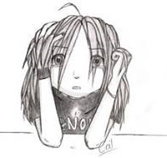 Uspešen/-a bom, ko bom:Samostojno oblikuj kriterije uspešnosti.Uporabi prilogo. Vidiš, da nisem zapisala namenov učenja. Kaj misliš, zakaj ne?Če preletiš vse priloge brez težav, si zmagovalec/-ka.Preživi lep vikend in ne pozabi, tudi potovanje po učbeniku je lahko zanimivo. Učiteljica MajdaOVREDNOTI SVOJE DELO Kaj sem se danes učil/-a? Kaj mi je šlo dobro? Kako sem se počutil  v šoli doma? Bi kaj želel/-a predlagati?Zapiši – samoevalviraj – razmišljaj (Odgovarjaš na vprašanja vrednotenja svojega dela.)